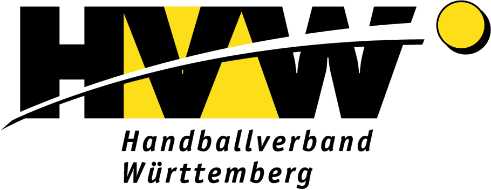 Ärztliche Unbedenklichkeitserklärung (mögliche Anlage zum PassOnline-Antrag auf Doppelspielrecht)(Stand: 01.08.2012)Angaben des Vereinsbeantragt für den Jugendspieler/die Jugendspielerindie zusätzliche Erteilung des Erwachsenenspielrechts nach DHB SpO Abschnitt V § 19.Ärztliche Unbedenklichkeitserklärungin Erwachsenenmannschaften Handball spielt.VNr. und Verein:Vor-, Nachname Spieler/in:Geburtsdatum:Vom ärztlichen Standpunkt aus werden keine Bedenken erhoben, dass die/der JugendlicheVom ärztlichen Standpunkt aus werden keine Bedenken erhoben, dass die/der JugendlicheVor-, Nachname:Geburtsdatum:Ort, Datum:Unterschrift und Stempel des Arztes: